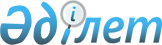 Қазақстан Республикасы Үкіметінің 2000 жылғы 12 ақпандағы N 229 қаулысына толықтыру енгізу туралы
					
			Күшін жойған
			
			
		
					Қазақстан Республикасы Үкіметінің Қаулысы 2000 жылғы 19 маусым N 917.
Күші жойылды - ҚР Үкіметінің 2004.06.01. N 604 қаулысымен.



      Қазақстан Республикасының Үкіметі қаулы етеді: 




      1. "Қазақстан Республикасының орталық атқарушы органдарына ведомстволық бағынысты мемлекеттік мекемелер штат санының лимиттерін бекіту туралы" Қазақстан Республикасы Үкіметінің 2000 жылғы 12 ақпандағы N 229 
 қаулысына 
 мынадай толықтыру енгізілсін: 



      көрсетілген қаулымен бекітілген республикалық бюджет есебінен қаржыландырылатын, Қазақстан Республикасының орталық атқарушы органдарына ведомстволық бағынысты мемлекеттік мекемелердің штат санының лимиттеріндегі:



      1 "Қазақстан Республикасының Білім және ғылым министрлігі" бөлімі мынадай мазмұндағы жолмен толықтырылсын:



      "Жоғары аттестациялық комиссия              62".




      2. Осы қаулы қол қойылған күнінен бастап күшіне енеді.

      

Қазақстан Республикасының




      Премьер-Министрі


					© 2012. Қазақстан Республикасы Әділет министрлігінің «Қазақстан Республикасының Заңнама және құқықтық ақпарат институты» ШЖҚ РМК
				